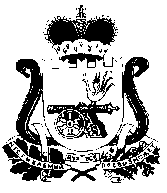 АДМИНИСТРАЦИЯ МУНИЦИПАЛЬНОГО ОБРАЗОВАНИЯ«НОВОДУГИНСКИЙ РАЙОН» СМОЛЕНСКОЙ ОБЛАСТИПОCТАНОВЛЕНИЕот 06.05.2022 № 72                                                         О признании утратившим силу постановления Администрации муниципального образования «Новодугинский район» Смоленской области от 09.10.2019  №143В соответствии с Федеральными законами от 06.10.2003 № 131-ФЗ «Об общих принципах организации местного самоуправления в Российской Федерации», от 27.07.2010 № 210-ФЗ «Об организации предоставления государственных и муниципальных услуг», руководствуясь Уставом муниципального образования «Новодугинский район» Смоленской области (новая редакция), Администрация  муниципального образования «Новодугинский район» Смоленской области  п о с т а н о в л я е т:	1. Признать утратившим силу постановление Администрации муниципального образования «Новодугинский район» Смоленской области от 09.10.2019 № 143 «Об утверждении Административного регламента предоставления муниципальной услуги «Принятие и выдача решения о согласовании или об отказе в согласовании переустройства и (или) перепланировки помещения в многоквартирном доме»».          2. Настоящее постановление разместить на официальном сайте Администрации муниципального образования «Новодугинский район» Смоленской области.          3. Контроль за исполнением настоящего постановления возложить на заместителя Главы муниципального образования «Новодугинский район» Смоленской области В.В. Иванова, заместителя Главы муниципального образования «Новодугинский район» Смоленской области – управляющего делами Администрации муниципального образования «Новодугинский район» Смоленской области С.Н. Эминову.Глава муниципального образования «Новодугинский район» Смоленской области                                           В.В. СоколовОтп. 1 экз. – в делоИсп. ________М.А. Кондрашовател. 2-12-35"____" _________ 2022 г.Разослать: отделу территориального планирования муниципального района, энергетики, транспорта и ЖКХ  - 1 экз., юридический отдел – 1 экз.Визы:В.В. Иванов              ________________     «_____»____________    2022 г.Д.А. Романова          ________________     «_____»____________    2022 г.С.Н. Эминова           ________________     «_____»____________    2022 г.Визы:В.В. Иванов              ________________     «_____»____________    2022 г.Д.А. Романова          ________________     «_____»____________    2022 г.С.Н. Эминова           ________________     «_____»____________    2022 г.Визы:В.В. Иванов              ________________     «_____»____________    2022 г.Д.А. Романова          ________________     «_____»____________    2022 г.С.Н. Эминова           ________________     «_____»____________    2022 г.